Кожухова Наталья АнатольевнаМКОУ Ордынского района Новосибирской области  Верх-Ирменская средняя общеобразовательная школа имени Героя Советского Союза А.И.ДемаковаЗаместитель директора по дошкольному воспитаниюТеатрализованные игры в ДОУ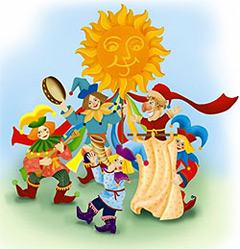 Игра – наиболее доступный ребенку и интересный для него способ переработки и выражения впечатлений, знаний и эмоций. Театрализованная игра как один из ее видов является эффективным средством социализации дошкольника в процессе осмысления им нравственного подтекста литературного или фольклорного произведения. В театрализованной игре осуществляется эмоциональное развитие: дети знакомятся с чувствами, настроениями героев, осваивают способы их внешнего выражения, осознают причины того или иного настроя. Велико значение театрализованной игры и для речевого развития (совершенствование диалогов и монологов, освоение выразительности речи). Наконец, театрализованная игра является средством самовыражения и самореализации ребенка.Вместе с тем ныне в дошкольных учреждениях  развивающий  потенциал театрализованной и используется недостаточно, что можно объяснить наличием двух противоречащих друг другу тенденций в способах организации.1. Согласно первой тенденции (назовем ее условно обучение), театрализованные игры применяются главным разом в качестве некоего «зрелища» праздниках. Стремление добиться хороших результатов заставляет педагогов заучивать с детьми не только текст, но и интонации и движения в ходе и оправданно большого числа индивидуальных и коллективных репетиций. Ребенка обучают быть «хорошим артистом». И, как результат, зрелище состоялось, спектакль понравился зрителя. Однако освоенные таким образом умения не переносятся детьми в свободы игровую деятельность. Еще бы – ведь подготовка к спектаклю, и сам он так похожи на игру!2. Вторую тенденцию в организации театрализованной игры можно назвать невмешательствам взрослого: дети предоставлены самим себе, воспитатель только готовит атрибуты для «театра». Из группы в группу ребенка сопровождает однотипный набор шапочек-масок, элементов костюм фигурок героев... Младших дошкольников это привлекает, прежде всего, из-за возможности переодеться, а значит измениться, а старшего дошкольника это уже не удовлетворяет, поскольку соответствует его познавательным интересам, уровню развития психических процессов, возросшим возможностям самореализации в творческой деятельности. Следствием является почти полное отсутствие театрализации в игровом опыте детей 5-7 лет при наличии у них интереса к этой деятельности и потребности в ней. Между тем музыкальный руководитель принес в группу новый сценарий спектакля... Круг замкнулся, и самостоятельной творческой театрализованной игре места в нем не осталось...Противоречие между развивающим потенциалом театрализованной игры и его недостаточным использованием в дошкольном учреждении может быть разрешено только при условии разработки научно обоснованной и практико-ориентированной педагогической технологии. Программа «Детство» предлагает именно такую технологию. Чтобы понять ее, необходимо, прежде всего, раскрыть основные теоретические идеи, лежащие в основе концепции развития театрализованной игры, и определиться с понятиями.Характерными особенностями театрализованных игр являются литературная или фольклорная основа их содержания и наличие зрителей. Их можно разделить на две основные группы: драматизации и режиссерские (каждая из них, в свою очередь, подразделяется на несколько видов).В играх-драматизациях ребенок, исполняя роль в качестве «артиста», самостоятельно создает образ с помощью комплекса средств вербальной и невербальной выразительности. Видами драматизации являются игры-имитации образов животных, людей, литературных персонажей; ролевые диалоги на основе текста; инсценировки произведений; постановки спектаклей по одному или нескольким произведениям; игры-импровизации с разыгрыванием сюжета (или нескольких сюжетов) без предварительной подготовкиВ режиссерской игре «артистами являются игрушки или их заместители, а ребенок, организуя деятельность как «сценарист и режиссер», управляет «артистами». «Озвучивая» героев и комментируя сюжет, он использует разные средства вербальной выразительности. Виды режиссерских игр определяются в соответствии с разнообразием театров, используемых в детском саду: настольный, плоскостной и объемный, кукольный (бибабо, пальчиковый, марионеток) и т.д.Разнообразие театрализованных игр представлено в разделе «В игре ребенок развивается, познает мир, общается» программы «Детство» (автор –  кандидат педагогических наук, профессор Т.Н. Бабаева). Общим для них всех является наличие зрителей. Кроме того, они представляют собой «рубежный» вид деятельности, тесно связанный с литературным и художественным творчествам. Театрализованную игру (особенно игру-драматизацию) характеризует перенос акцента с процесса игры на ее результат, интересный не только участникам, но и зрителям. Ее можно рассматривать как разновидность художественной деятельности, а значит, развитие театрализованной деятельности целесообразно осуществлять в контексте художественной деятельности.Генезис становления последней раскрыт Н.А. Ветлугиной. С ее точки зрения, художественная деятельность состоит из трех этапов: восприятия, исполнения  и творчества. Именно эта концепция положена в основу технологии реализации содержания раздела «Ребенок в мире художественной литературы, изобразительного искусства и музыки» программы «Детство».Не вызывает сомнения, что развитие изобразительной, литературной, музыкальной деятельности детей дошкольного возраста происходит в общем контексте становления художественной деятельности. Однако данный подход по отношению к театрализованной деятельности разработан недостаточно.Вместе с тем анализ психолого-педагогической литературы и научных исследований доказывает целесообразность его применения для целенаправленного развития театрализованной деятельности в дошкольном возрасте.Итак, система работы по развитию театрализованной деятельности делится на три этапа:художественное восприятие литературных и фольклорных произведений;освоение специальных умений для становления основных («актер», «режиссер») и дополнительных позиций («сценарист», «оформитель», «костюмер»);самостоятельная творческая деятельность.Педагогическая задача усложняется синтетической природой театрализованной деятельности, в которой восприятие, мышление, воображение, речь выступают в тесной взаимосвязи друг с другом и проявляются в разных видах детской активности (речевая, двигательная, музыкальная и пр.).Значит, театрализованная деятельность интегративна, причем активность и творчество проявляются в трех аспектах.Во-первых, в создании драматического содержания, т.е. в интерпретации, переосмыслении заданного литературным текстом сюжета или сочинении вариативного либо собственного сюжета.Во-вторых, в исполнении собственного замысла, т.е. в умении адекватно воплощать художественный образ с помощью разных средств выразительности: интонации, мимики, пантомимики, движения, напева.В-третьих, в оформлении спектакля – в создании (подбор, изготовление, нестандартное использование) декораций, костюмов, музыкального сопровождения, афиш, программок.Из-за этих особенностей театрализованной деятельности по отношению к ней чаще используется термин «театрально-игровая деятельность». В программе «Детство» театрально-игровая деятельность детей рассматривается в двух взаимосвязанных аспектах:как разновидность художественной деятельности она входит в раздел «Ребенок в мире художественной литературы, изобразительного искусства и музыки», где интегрируется со следующими видами деятельности: литературная, музыкальная и изобразительная;как творческая сюжетная игра, бытующая в самостоятельном игровом опыте ребенка, она представлена в разделе «В игре ребенок развивается, познает мир, общается».Таковы исходные теоретические положения. Раскроем теперь специфику целей, задач и содержания работы воспитателя с детьми разных возрастных групп.Цели, задачи и содержание работы с детьми младшего дошкольного возрастаОсновные направления развития театрализованной игры состоят в постепенном переходе ребенка:от наблюдения театрализованной постановки взрослого к самостоятельной игровой деятельности;от индивидуальной игры и «игры рядом» к игре в группе из трех-пяти сверстников, исполняющих роли;от имитации действий фольклорных и литературных персонажей к имитации действий в сочетании с передачей основных эмоций героя и освоению роли как созданию простого «типичного» образа в игре-драматизации.Задачи и содержание работыПрежде всего необходимо формировать интерес к театрализованным играм, складывающийся  в  процессе просмотра небольших кукольных спектаклей, которые показывает воспитатель, взяв за основу содержание знакомых ребенку потешек, стихов и сказок.В дальнейшем важно стимулировать его желание включиться в спектакль, дополняя отдельные фразы в диалогах героев, устойчивые обороты зачина и концовки сказки. Внимание детей фиксируется на том, что в конце куклы кланяются и просят поблагодарить их, похлопать в ладоши. Перчаточные и другие театральные куклы используются на занятиях, в повседневном общении. От их лица взрослый благодарит и хвалит детей, здоровается и прощается. Реализация данной задачи достигается последовательным усложнением игровых заданий и игр-драматизаций, в которые включается ребенок. Ступени работы следующие:Игра-имитация отдельных действий человека, животных и птиц (дети проснулись-потянулись, воробышки машут крыльями) и имитация основных эмоций человека (выглянуло солнышко – дети обрадовались: улыбнулись, захлопали в ладоши, запрыгали на месте).Игра-имитация цепочки последовательных действии в сочетании с передачей основных эмоций героя (веселые матрешки захлопали в ладошки и стали танцевать; зайчик увидел лису, испугался и прыгнул на дерево).Игра-имитация образов хорошо знакомых сказочных персонажей (неуклюжий медведь идет к домику, храбрый петушок шагает по дорожке).Игра-импровизация под музыку («Веселый дождик», «Листочки летят по ветру и падают на дорожку», «Хоровод вокруг елки»).Бессловесная uгpa-импровизация с одним персонажем но текстам стихов и прибауток, которые читает воспитатель («Катя, Катя маленькая...», «Заинька, попляши...», В. Берестов «Больная кукла», А. Барто «Снег, снег»).Игра-импровизация по текстам коротких сказок, рассказов и стихов, которые рассказывает воспитатель (3. Александрова «Елочка»; К. Ушинский «Петушок с семьей», «Васька»; Н. Павлова «На машине», «Земляничка»; В. Чарушин «Утка с утятами»).Ролевой диалог героев сказок («Рукавичка», «Заюшкина избушка», «Три .медведя»).Инсценирование фрагментов сказок о животных («Теремок», «Кот, петух и лиса»).Игра-драматизация с несколькими персонажами по народным сказкам («Колобок», «Репка») и авторским текстам(В. Сутеев «Под грибом», К. Чуковский «Цыпленок»).У детей этого возраста отмечается первичное освоение режиссерской театрализованной игры – настольного театра игрушек, настольного плоскостного театра, плоскостного театра на фланелеграфе, пальчикового театра. Процесс освоения включает мини-постановки по текстам народных и авторских стихов, сказок, рассказов («Этот пальчик – дедушка...», «Тили-бом», К. Ушинский «Петушок с семьей», А. Барто «Игрушки», В. Сутеев «Цыпленок и утенок».) Фигурки пальчикового театра ребенок начинает использовать в совместных с взрослым импровизациях на заданные темы.Обогащение игрового опыта возможно только при условии развития специальных игровых умений.Первая группа умений связана с освоением позиции «зритель» (умение быть доброжелательным зрителем, досмотреть и дослушать до конца, похлопать в ладоши, сказать спасибо «артистам»).Вторая грyппa умений обеспечивает первичное становление позиции «артист», включающей умение использовать некоторые средства выразительности (мимика, жесты, движения, сила и тембр голоса, темп речи) для передачи образа героя, его эмоций и переживаний и правильно держать и «вести» куклу или фигурку героя в режиссерской театрализованной игре.Третья группа умений – это умение взаимодействовать с другими участниками игры: играть дружно, не ссориться, исполнять привлекательные роли по очереди и т.д.Цели, задачи и содержание работы с детьми среднего дошкольного возрастаОсновные направления развития театрализованной игры состоят:в постепенном переходе ребенка от игры «для себя» к игре, ориентированной на зрителя;от игры, в которой главное сам процесс, к игре, где значимы и процесс, и результат;от игры в малой группе сверстников, исполняющих аналогичные («параллельные») роли, к игре в группе из пяти-семи сверстников, ролевые позиции которых различны (равноправие, подчинение, управление);от создания в игре-драматизации простого «типичного» образа к воплощению целостного образа, в котором сочетаются эмоции, настроения, состояния героя, их смена.Задачи и содержание работыВ данном возрасте происходит углубление интереса к театрализованным играм. Работа воспитателя с детьми 4-5 лет должна состоять в поддерживании интереса к театрализованной игре, в его дифференциации, заключающейся в предпочтении определенного вида игры (драматизация или режиссерская), становлении мотивации интереса к игре как средству самовыражения.Расширение театрально-игрового опыта детей осуществляется за счет освоения игры-драматизации. Практически все виды игровых заданий и игр-драматизаций, которые освоил младший дошкольник, полезны и интересны ребенку среднего дошкольного возраста. Помимо названных выше игр, в работе с детьми используютсямногоперсонажные игры-драматизации по текстам двух-трехчастных сказок о животных и волшебных сказок(«Зимовье зверей», «Лиса и волк», «Гуси-лебеди», «Красная Шапочка»);игры-драматизации по текстам рассказов на темы «Дети и их игры», «Ребята и зверята», «Труд взрослых»;постановка спектакля по произведению.Расширение игрового опыта детей происходит также за счет освоения театрализованной игры. В возрасте 4-5 лет ребенок осваивает разные виды настольного театра: мягкой игрушки, деревянный театр, конусный театр, театр народной игрушки и плоскостных фигур. Доступен детям и театр верховых кукол (без ширмы, а к концу учебного года – и с ширмой), театр ложек и пр. Дети показывают постановки по поэтическим и прозаическим текстам (С. Маршак «Сказка о глупом мышонке»; К. Чуковский «Путаница»). Пальчиковый театр чаще используется в самостоятельной деятельности, когда ребенок импровизирует на основе знакомых стихов и потешек, сопровождая свою речь  несложными действиями («Жили у бабуси»; С. Михалков «Котята», 3убкова «Мы делили апельсин»).Существенно усложняются театрально-игровые умения дошкольников.Первая группа умений обеспечивает дальнейшее развитие позиции «зритель» быть внимательным и доброжелательным зрителем; проявлять элементы зрительской культуры: не покидать своего места во время спектакля, адекватно реагировать на происходящее «на сцене», отвечать на обращение «артистов», благодарить их с помощью аплодисментов; позитивно оценивать игру сверстников - « артистов»).Вторая группа умений связана с совершенствованием позиции «артист», главным образом это подразумевает умение использовать средства невербальной (мимика, жесты, позы, движения) и интонационной выразительности для передачи образа героя, его эмоций, их развития и смены (Машенька заблудилась в лесу – испугалась, увидела избушку – удивилась, придумала, как обмануть медведя, – обрадовалась), для передачи физических особенностей персонажа, некоторых черт его характера (старый дед с трудом, но тянет репку; внучка тянет не очень старательно, хочет убежать и поиграть с подружками; мышка так боится кошки, что тянет изо всех сил). Развивается и умение «управлять» куклой: держать ее незаметно для зрителей, правильно «вести» куклу или фигурку героя в режиссерской театрализованной игре, имитируя ходьбу, бег, прыжки, жесты и движения, символизирующие приветствия и прощание, согласие и несогласие.Третья группа умений обеспечивает первичное освоение позиции «режиссер» в режиссерской театрализованной игре, т.е. умение создавать игровое пространство на плоскости стола, наполнять его игрушками и фигурками по своему усмотрению.Четвертая группа позволяет ребенку овладеть основными умениями «оформителя спектакля», что подразумевает способность определять место для игры, подбирать атрибуты, вариативно использовать материалы и элементы костюмов, включаться в процесс изготовления воспитателем недостающих атрибутов для игры.Пятая группа умений, направленная на позитивное взаимодействие с другими участниками игры, включает умение договариваться, устанавливать ролевые отношения, владеть элементарными способами разрешения конфликтных ситуаций в процессе игры.Воспитатель должен уделять внимание развитию интереса к творчеству и импровизации в процессе придумывания содержания игры и воплощения задуманного образа с помощью разных средств выразительности. Импровизационность становится основой работы на этапе обсуждения способов воплощения образов героев и на этапе анализа результатов театрализованной игры. Детей подводят к идее о том, что одного и того же героя, ситуацию, сюжет можно показать по-разному. Необходимо поощрять желание придумать свои способы реализации задуманного, действовать не на основе копирования взрослого или подражания другому ребенку, а в зависимости от своего понимания содержания текста.Цели, задачи и содержание работы с детьми старшего дошкольного возрастаОсновные направления развития театрализованной игры состоят в постепенном переходе ребенка:от игры по одному литературному или фольклорному тексту к игре-контаминации, в которой литературная основа сочетается со свободной ее интерпретацией ребенком или соединяются несколько произведений;от игры, где используются средства выразительности для передачи особенностей персонажа, к игре как средству самовыражения через образ героя;от игры, в которой центром является «артист», к игре, в которой представлен комплекс позиций «артист», «режиссер», «сценарист», «оформитель», «костюмер»;от театрализованной игры к театрально-игровой деятельности как средству самовыражения личности и самореализации способностей.Задачи и содержание работыПервая – формирование положительного отношения детей к театрализованным играм. Это подразумевает углубление их интереса к определенному виду театрализованной игры, образу героя, сюжету, наличие интереса к театральной культуре, осознание причин положительного или индифферентного отношения к игре, связанного с наличием или отсутствием интереса и способности к самовыражению в театрализованной деятельности.Новым аспектом совместной деятельности взрослого и детей становится приобщение детей к театральной культуре, т.е. знакомство с назначением театра, историей его возникновения в России, устройством здания театра, деятельностью людей, работающих в театре, яркими представителями данных профессий, видами и жанрами театрального искусства (драматический, музыкальный, кукольный, театр зверей, клоунада и пр.).В старшем дошкольном возрасте происходит углубление театрально-игрового опыта за счет освоения разных видов игры-драматизации и режиссерской театрализованной игры. Старшему дошкольнику наравне с образно-игровыми этюдами, играми-импровизациями, инсценированием становятся доступны самостоятельные постановки спектаклей, в том числе на основе «коллажа» из нескольких литературных произведений. Например, «Путешествие по сказкам А.С. Пушкина», «Новые приключения героев сказок Ш. Перро» и пр. Опыт режиссерской игры обогащается за счет марионеток, кукол с «живой рукой», тростевых кукол.Усложняются тексты для постановок. Их отличают более глубокий нравственный смысл и скрытый подтекст, в том числе юмористический. В театрализованной игре начинают использоваться русские народные сказки-басни о животных («Лиса и журавль», «Заяц и еж»), произведения Л. Толстого, И. Крылова, Г.Х. Андерсена, М. Зощенко, Н. Носова.Яркой особенностью игр детей после 6 лет становится их частичный переход в речевой план. Это объясняется тенденцией к объединению разных видов сюжетной игры, в том числе игры-фантазирования. Она становится основой или важной частью театрализованной игры, в которой реальный, литературный и фантазийный планы дополняют друг друга. Для старших дошкольников характерны игры «с продолжением». Они осваивают и новую для себя игру «В театр», предполагающую сочетание ролевой и театрализованной игры, на основе знакомства с театром, деятельностью людей, участвующих в постановке спектакля.У детей развиваются специальные умения, обеспечивающие освоение комплекса игровых позиций.Первая группа умений связана с совершенствованием позиции зрителя «умного, доброго советчика».Вторая группа предполагает углубление позиции «артист», развитие способности выражать свое отношение к идее спектакля, герою и самовыражаться с помощью комплекса средств невербальной, интонационной и языковой выразительности.Третья группа обеспечивает становление позиции «режиссер-сценарист», что подразумевает способность воплощать свои замыслы не только собственными силами, но и организуя деятельность других детей.Четвертая группа позволяет ребенку овладеть некоторыми умениями оформителя-костюмера, т.е. способностью обозначать место «сцены» и «зрительного зала», отбирать, творчески использовать предметы-заместители и самостоятельно изготовленные атрибуты и элементы костюмов, изготавливать афиши, приглашения и пр.Пятая группа умений предполагает использование позитивных приемов общения со сверстниками в процессе планирования игры, по ее ходу (переход из игрового плана в план реальных отношений) и при анализе результатов театрализованной постановки.Дети более ярко и разнообразно проявляют самостоятельность и субъективную позицию в театрализованной игре. На конкретных примерах необходимо помочь ребенку попять, что «лучшая импровизация всегда подготовлена». Подготовка достигается наличием предшествующего опыта, умением интерпретировать содержание текста и осмысливать образы героев, определенным уровнем освоения разных средств реализации своих задумок и т.д. Решение данной задачи требует предоставления детям права выбора средств для импровизации и самовыраженияПринципы организации театрализованной игрыРеализация названных задач и содержания работы с детьми всех возрастных групп требует учета основных принципов организации театрализованной игры.1. Важнейшим является принцип специфичности данной деятельности, объединяющей игровой (свободный, непроизвольный) и художественный (подготовленный, осмысленно пережитый) компоненты2. Принцип комплексности предполагает взаимосвязь театрализованной игры с разными видами искусства и разными видами художественной деятельности ребенка.3. Согласно принципу импровизационности театрализованная игра рассматривается как творческая деятельность, что обусловливает особое взаимодействие взрослого и ребенка, детей между собой, основу которого составляют свободная атмосфера, поощрение детской инициативы, отсутствие образца для подражания, наличие своей точки зрения у ребенка, стремление к оригинальности и самовыражению.4. Все названные выше принципы находят свое выражение в принципе интегративности, в соответствии с которым целенаправленная работа по развитию театрализованно-игровой деятельности включается в целостный педагогический процесс.